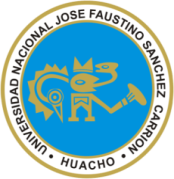 SILABO DEL CURSO DE QUÍMICA ANALÍTICAI.-	 DATOS GENERALES	1.1	 Escuela Profesional		: Ingeniería Metalúrgica 	1.3	 Ciclo de Estudios		: III	1.4	 Créditos			: 06	1.5	Condición 			: Obligatorio	1.6	Horas Semanales		: TH: 03	      HP: 04	1.7	Pre-requisito			: Química para Ingenieros Metalúrgicos	1.8	Semestre Académico		: 2018-IIDuración 			: 17 semanas Fecha de Inicio		: 02/05/2018Fecha de Culminación		: 20/12/2018	1.9 	Docente			: Ing. Ronald Fernando Rodriguez EspinozaCorreo Electrónico		: ronaldferd@gmail.com / rrodriguez@unjfsc.edu.pe	Colegiatura			: CIP N° 95579II.-	SUMILLA Y DESCRIPCIÓN DEL CURSOLa asignatura pertenece al Área de Estudios Específicos, y es de naturaleza teórico-práctica. Tiene como propósito contextualizar y desarrollar habilidades al estudiante en los fundamentos de la química analítica e instrumental para que le sea posible aplicar técnicas y métodos de análisis clásicos e instrumentales que le permita caracterizar cualquier muestra problema así como analizar e interpretar adecuadamente los resultados obtenidos.II. CAPACIDADES AL FINALIZAR EL CURSOIII. INDICADORES DE CAPACIDADES AL FINALIZAR EL CURSOIV.- DESARROLLO DE LAS UNIDADES DIDACTICAS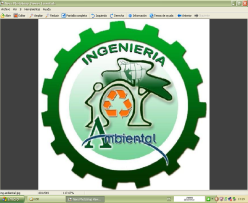 V.- MATERIALES EDUCATIVOS Y OTROS RECURSOS DIDÁCTICOS	Plumones, pizarra, mota, separatas, equipo multimedia, laboratorio de experimentación.VI.- EVALUACIÓNLa evaluación será teniendo en cuenta lo normado en el Reglamento Académico de la Universidad, aprobado por Resolución de Consejo Universitario Nº0105-2017-CU-UNJFSC, de fecha 20 de Marzo de 2017. 	El sistema de evaluación es integral, permanente, cualitativo y cuantitativo (vigesimal) y se ajusta a las características de los cursos, dentro de las pautas generales establecidas por el Estatuto y el Reglamento Académico vigente.El carácter integral de la evaluación de los cursos comprende: la evaluación teórica, práctica y los trabajos académicos y el alcance de las competencias establecidas en los nuevos planes de estudiosCriterios a evaluar: conceptos, actitudes, capacidad de análisis, procedimientos, creatividad.Procedimientos y técnicas de evaluación: Comprende la evaluación teórica, práctica y los trabajos académicos, que consiste de pruebas escritas (individuales o grupales), orales, exposiciones, demostraciones, trabajos monográficos, proyectos, etc.; (Art. 126).Condiciones de la evaluación:La asistencia a clases es obligatoria, la acumulación de más del 30% de inasistencias no justificadas dará lugar a la desaprobación de la asignatura con nota cero (00) (Art. 121).Para que el alumno sea sujeto de evaluación, deberá estar habilitado, lo que implica contar con asistencia mínima, computada desde el inicio de clases hasta antes de la fecha de evaluación (Art. 132).Para los casos en que los estudiantes no hayan cumplido con ninguna o varias evaluaciones parciales se considerará la nota de cero (00) para obtener el promedio correspondiente (Art. 131).Sistema de evaluación:Será de la siguiente manera. Siendo el promedio final (PF), el promedio simple de los promedios ponderados de cada módulo (PM1, PM2, PM3, PM4); calculado de la siguiente manera:La nota mínima aprobatoria es once (11). Sólo en el caso de la nota promocional la fracción de 0,5 se redondeará a la unidad entera inmediata superior (Art. 130).Para los currículos de estudio por competencias no se considera el examen sustitutorio (Art. 138).VII.- BIBLIOGRAFÍA Y REFERENCIAS WEB	UNIDAD DIDÁCTICA IBURS, Ralph A. (2003). “FUNDAMENTOS DE QUÍMICA”. Editorial Person  Prentice Hall. México. Cuarta edición. Cap.VII al X.ATKINS, P.; JONES L. (2006). “Principios de Química (Los caminos del descubrimiento)”. , Ed. Médica Panamericana, Buenos Aires. Cap. VII y X.CARRASCO VENEGAS, Luis (2004) “Química Experimental”. Editorial Impresiones Gráficas América S.R.L. http://www.monografias.com/trabajos93/estudio-fisico-materia/estudio-fisico-materia.shtmlhttp://www.monografias.com/trabajos/atomo/atomo.shtmlhttp://www.lenntech.es/periodica/historia/historia-de-la-tabla-periodica.htm	UNIDAD DIDÁCTICA IICHANG, Raymond. (2010) “QUÍMICA”. Editorial McGraw Hill Interamerican. Décima edición. México. Cap. IV al VIII.UMLAND J. y BELLAMA J. (2004). “Química General”. Editorial ITE Latin América. Tercera Edición. México. Cap. I al V.CARRASCO VENEGAS, Luis (2004) “Química Experimental”. Editorial Impresiones Gráficas América S.R.L. http://es-puraquimica.weebly.com/enlaces-quimicos.htmlhttp://es.wikipedia.org/wiki/Hibridaci%C3%B3n_(qu%C3%ADmica)http://www.profesorenlinea.cl/Quimica/Funcion_quimica.html		UNIDAD DIDÁCTICA IIIMoore, John W. (2000). “El Mundo de la Química Conceptos y Aplicaciones”. Editorial Addison-Wesley, México. Cap. XI y XII.PETRUCCI, R. H. [et al.]. (2011). “Química general: principios y aplicaciones modernas”. Editorial Prentice-Hall. Séptima edición. Madrid.CARRASCO VENEGAS, Luis (2004) “Química Experimental”. Editorial Impresiones Gráficas América S.R.L. http://www.fullcursos.org/wp-content/uploads/2013/06/F%C3%B3rmulas-de-Unidades-Qu%C3%ADmicas-de-Masa2.pdfhttp://es.webqc.org/balance.phphttp://www.profesorenlinea.cl/Quimica/Estequiometria.html		UNIDAD DIDÁCTICA IVWoodfield, Brian F. (2009). “Laboratorio Virtual de Química General”. Editorial Pearson Educación. Tercera edición.Sherman A. Sherman J., Russikoff, L. (2001). “Conceptos Básicos de Química”. Editorial: CECSA. Primera edición. Cap. II, IV y X.MC MURRAY, J.E.  y FAY, R.C. (2009). “Química General”. Editorial Pearson/Prentice Hall. México. Quinta Edición. Cap. V al X. CARRASCO VENEGAS, Luis (2004) “Química Experimental”. Editorial Impresiones Gráficas América S.R.L. http://es.slideshare.net/braybatista/el-estado-gaseoso-gases-reales-e-ideales-y-presion-temperatura-y-volumenhttp://www.monografias.com/trabajos97/soluciones-quimicas/soluciones-quimicas.shtmlhttp://www.uv.es/~baeza/cqtema3.htmlhttp://www.mcgraw-hill.es/bcv/guide/capitulo/844816962X.pdfhttp://www.monografias.com/trabajos7/elec/elec.shtmlhttp://www.ehowenespanol.com/tres-sustancias-contaminan-medio-ambiente-info_206142/ Huacho, setiembre de 2018CAPACIDAD DE LA UNIDAD DIDACTICANOMBRE DE LA UNIDAD DIDACTICASEMANASUNIDAD IIdentifica los métodos de análisis cualitativos, las disoluciones, las concentraciones físicas y químicas y las relaciona y debate respecto a los tratamientos, preparación y exámenes de muestras.QUÍMICA ANALÍTICA, ANÁLISIS CUALITATIVOS Y DISOLUCIONES4UNIDAD IIReconoce la importancia que tienen los equilibrios homogéneo y heterogéneo, las soluciones buffer en la química analítica y los aplica en las prácticas de los análisis de muestras de aguas y minerales.EQUILIBRIOS QUÍMICOS HOMOGÉNEOS Y HETEROGÉNEOS. SOLUCIONES BUFFER3UNIDADIIIInterpreta los conocimientos de los análisis clásicos, gravimétricos, volumétricos y lo emplea en el estudio de la determinación de los contenidos en cantidad y cualidad de las muestras.ANÁLISIS CLÁSICOS. ANÁLISIS GRAVIMÉTRICO Y VOLUMÉTRICO4UNIDADIVIdentifica los diferentes métodos instrumentales con sus aplicaciones y relaciona con la necesidad de la importancia de la aplicación de la refractometría, cromatografía, fotometría, la radiación electromagnética en la determinación de la condición de la muestra.MÉTODOS INSTRUMENTALES SU UTILIZACIÓN E IMPORTANCIA3NÚMEROINDICADORES DE CAPACIDAD AL FINALIZAR EL CURSO1Identifica los métodos de análisis cualitativos, las disoluciones, las concentraciones físicas y químicas y las relaciona con los tratamientos, preparación y exámenes de muestras2Reconoce la importancia que tienen los equilibrios homogéneos y heterogéneos, las soluciones buffer en la química analítica y los aplica en las prácticas de los análisis de muestras metalúrgicas.3Interpreta los conocimientos de los análisis clásicos, gravimétricos, volumétricos y la emplea en el estudio de la determinación de los contenidos en cantidad y cualidad de las muestras.4Identifica los diferentes métodos instrumentales con sus aplicaciones y relaciona con la necesidad de la importancia de la aplicación de la refractometría, cromatografía, fotometría y la radiación electromagnética en la determinación de la condición de la muestra.CAPACIDAD DE LA UNIAD DIDÁCTICA I:   Identifica los métodos de análisis cualitativos, las disoluciones, las concentraciones físicas y químicas y las relaciona y debate respecto a los tratamientos, preparación y exámenes de muestras.CAPACIDAD DE LA UNIAD DIDÁCTICA I:   Identifica los métodos de análisis cualitativos, las disoluciones, las concentraciones físicas y químicas y las relaciona y debate respecto a los tratamientos, preparación y exámenes de muestras.CAPACIDAD DE LA UNIAD DIDÁCTICA I:   Identifica los métodos de análisis cualitativos, las disoluciones, las concentraciones físicas y químicas y las relaciona y debate respecto a los tratamientos, preparación y exámenes de muestras.CAPACIDAD DE LA UNIAD DIDÁCTICA I:   Identifica los métodos de análisis cualitativos, las disoluciones, las concentraciones físicas y químicas y las relaciona y debate respecto a los tratamientos, preparación y exámenes de muestras.CAPACIDAD DE LA UNIAD DIDÁCTICA I:   Identifica los métodos de análisis cualitativos, las disoluciones, las concentraciones físicas y químicas y las relaciona y debate respecto a los tratamientos, preparación y exámenes de muestras.CAPACIDAD DE LA UNIAD DIDÁCTICA I:   Identifica los métodos de análisis cualitativos, las disoluciones, las concentraciones físicas y químicas y las relaciona y debate respecto a los tratamientos, preparación y exámenes de muestras.CAPACIDAD DE LA UNIAD DIDÁCTICA I:   Identifica los métodos de análisis cualitativos, las disoluciones, las concentraciones físicas y químicas y las relaciona y debate respecto a los tratamientos, preparación y exámenes de muestras.CAPACIDAD DE LA UNIAD DIDÁCTICA I:   Identifica los métodos de análisis cualitativos, las disoluciones, las concentraciones físicas y químicas y las relaciona y debate respecto a los tratamientos, preparación y exámenes de muestras.CAPACIDAD DE LA UNIAD DIDÁCTICA I:   Identifica los métodos de análisis cualitativos, las disoluciones, las concentraciones físicas y químicas y las relaciona y debate respecto a los tratamientos, preparación y exámenes de muestras.UNIDAD DIDÁCTICA I:     QUÍMICA ANALÍTICA, ANÁLISIS CUALITATIVOS Y DISOLUCIONESSemanaContenidosContenidosContenidosContenidosContenidosEstrategia didácticaIndicadores de logro de la capacidadUNIDAD DIDÁCTICA I:     QUÍMICA ANALÍTICA, ANÁLISIS CUALITATIVOS Y DISOLUCIONESSemanaCognitivoProcedimentalProcedimentalActitudinalActitudinalEstrategia didácticaIndicadores de logro de la capacidadUNIDAD DIDÁCTICA I:     QUÍMICA ANALÍTICA, ANÁLISIS CUALITATIVOS Y DISOLUCIONES1Definición.Importancia.Método Científico.Fundamento teórico de Química Analítica.Explicar los principios del método científico.Exponer sobre la importancia del método científico.Aplicar los conocimientos y fundamentos teóricos de la química analítica.Explicar los principios del método científico.Exponer sobre la importancia del método científico.Aplicar los conocimientos y fundamentos teóricos de la química analítica.Elaborar  un informe sobre el método científico y los fundamentos teóricos de Química Analítica.Aplicar las reacciones químicas en los ensayos de laboratorio.Elaborar  un informe sobre el método científico y los fundamentos teóricos de Química Analítica.Aplicar las reacciones químicas en los ensayos de laboratorio.Exposición o lección magistral con participación de estudiantesAprendizaje basado en ejerciciosUso de los materiales de laboratorioExplica la importancia de la química Analítica. Define el método científicoDescribe a un material de laboratorioUNIDAD DIDÁCTICA I:     QUÍMICA ANALÍTICA, ANÁLISIS CUALITATIVOS Y DISOLUCIONES2Análisis Cualitativo. Clasificación.Métodos. Importancia. Tratamiento y Examen de Muestra.Aplicar los métodos analíticos necesarios para explicar detalles básicos de una muestra.Explicar los tratamientos, clasificación e importancia de una muestra.Explicar cómo realizar un examen de muestraAplicar los métodos analíticos necesarios para explicar detalles básicos de una muestra.Explicar los tratamientos, clasificación e importancia de una muestra.Explicar cómo realizar un examen de muestraAclarar dudas sobre el análisis cualitativo. Resolver  en forma grupal ejercicios sobre el análisis cualitativo. Compartir experiencias sobre las operaciones de laboratorio en análisis.Aclarar dudas sobre el análisis cualitativo. Resolver  en forma grupal ejercicios sobre el análisis cualitativo. Compartir experiencias sobre las operaciones de laboratorio en análisis.Exposición o lección magistral con participación de estudiantesAprendizaje basado en ejerciciosUso de métodos de análisis.Calcula la composición cualitativa de una muestra. Utiliza los métodos analíticos cualitativos.Analiza  una muestra.UNIDAD DIDÁCTICA I:     QUÍMICA ANALÍTICA, ANÁLISIS CUALITATIVOS Y DISOLUCIONES3Análisis por Vía Seca. Vía Húmeda. Escalas de Trabajo. Marchas Sistemáticas.Explicar respecto a los análisis por vía seca y Vía Húmeda.Usar las escalas de trabajo.Aplicar debidamente las marchas sistemática analítica.Explicar respecto a los análisis por vía seca y Vía Húmeda.Usar las escalas de trabajo.Aplicar debidamente las marchas sistemática analítica.Elaborar un informe sobre los análisis por vía seca y vía húmeda, las escalas de trabajo y marchas Sistemáticas.Preparar soluciones y reactivos.Elaborar un informe sobre los análisis por vía seca y vía húmeda, las escalas de trabajo y marchas Sistemáticas.Preparar soluciones y reactivos.Exposición o lección magistral con participación de estudiantesAprendizaje basado en ejerciciosUso marchas analíticasEsquematiza el análisis por vía seca.Representa los análisis por vía húmeda.Analiza una muestra.UNIDAD DIDÁCTICA I:     QUÍMICA ANALÍTICA, ANÁLISIS CUALITATIVOS Y DISOLUCIONES4Disoluciones. Tipos de soluciones. Unidades de concentración.Preparación de soluciones.Explicar las características y los tipos de disoluciones.Usar las unidades de concentración de soluciones para realizar reacciones con diversas sustancias o muestras.Preparar soluciones a partir de sustancias puras liquidas o sólidas.Explicar las características y los tipos de disoluciones.Usar las unidades de concentración de soluciones para realizar reacciones con diversas sustancias o muestras.Preparar soluciones a partir de sustancias puras liquidas o sólidas.Apreciar la importancia de las disoluciones.Participar en la preparación de una disolución.Compartir experiencias sobre las diferentes unidades de una disolución.Apreciar la importancia de las disoluciones.Participar en la preparación de una disolución.Compartir experiencias sobre las diferentes unidades de una disolución.Exposición o lección magistral con participación de estudiantesAprendizaje basado en ejerciciosUso de las fiolas volumétricasEsquematiza la preparación de una disolución.Usa las fórmulas de concentraciones.Usa los instrumentos de laboratorio para preparar soluciones.UNIDAD DIDÁCTICA I:     QUÍMICA ANALÍTICA, ANÁLISIS CUALITATIVOS Y DISOLUCIONES5EVALUACIÓN DE LA UNIDAD DIDÁCTICA (EXAMEN DEL MODULO I)EVALUACIÓN DE LA UNIDAD DIDÁCTICA (EXAMEN DEL MODULO I)EVALUACIÓN DE LA UNIDAD DIDÁCTICA (EXAMEN DEL MODULO I)EVALUACIÓN DE LA UNIDAD DIDÁCTICA (EXAMEN DEL MODULO I)EVALUACIÓN DE LA UNIDAD DIDÁCTICA (EXAMEN DEL MODULO I)EVALUACIÓN DE LA UNIDAD DIDÁCTICA (EXAMEN DEL MODULO I)EVALUACIÓN DE LA UNIDAD DIDÁCTICA (EXAMEN DEL MODULO I)UNIDAD DIDÁCTICA I:     QUÍMICA ANALÍTICA, ANÁLISIS CUALITATIVOS Y DISOLUCIONESEVIDENCIA DE CONCOCIMIENTOSEVIDENCIA DE CONCOCIMIENTOSEVIDENCIA DE CONCOCIMIENTOSEVIDENCIA DE PRODUCTOEVIDENCIA DE PRODUCTOEVIDENCIA DE DESEMPEÑOEVIDENCIA DE DESEMPEÑOEVIDENCIA DE DESEMPEÑOUNIDAD DIDÁCTICA I:     QUÍMICA ANALÍTICA, ANÁLISIS CUALITATIVOS Y DISOLUCIONESPruebas escritas de la unidad didáctica por semanaPrueba oral de la unidad didáctica Pruebas escritas de la unidad didáctica por semanaPrueba oral de la unidad didáctica Pruebas escritas de la unidad didáctica por semanaPrueba oral de la unidad didáctica Entrega de un trabajo de ejercicios de aplicación resueltos de cada tema y de los informes de laboratorio por semana.Entrega de un trabajo de ejercicios de aplicación resueltos de cada tema y de los informes de laboratorio por semana.Domina los fundamentos conceptuales de la química analítica cualitativa, evidenciando una justificación del estudio de los análisis por vía seca y húmeda y de la preparación de soluciones.Domina los fundamentos conceptuales de la química analítica cualitativa, evidenciando una justificación del estudio de los análisis por vía seca y húmeda y de la preparación de soluciones.Domina los fundamentos conceptuales de la química analítica cualitativa, evidenciando una justificación del estudio de los análisis por vía seca y húmeda y de la preparación de soluciones.CAPACIDAD DE LA UNIAD DIDÁCTICA II:   Reconoce la importancia que tienen los equilibrios homogéneos y heterogéneos, las soluciones buffer en la química analítica y los aplica en las prácticas de los análisis de muestras de minerales.CAPACIDAD DE LA UNIAD DIDÁCTICA II:   Reconoce la importancia que tienen los equilibrios homogéneos y heterogéneos, las soluciones buffer en la química analítica y los aplica en las prácticas de los análisis de muestras de minerales.CAPACIDAD DE LA UNIAD DIDÁCTICA II:   Reconoce la importancia que tienen los equilibrios homogéneos y heterogéneos, las soluciones buffer en la química analítica y los aplica en las prácticas de los análisis de muestras de minerales.CAPACIDAD DE LA UNIAD DIDÁCTICA II:   Reconoce la importancia que tienen los equilibrios homogéneos y heterogéneos, las soluciones buffer en la química analítica y los aplica en las prácticas de los análisis de muestras de minerales.CAPACIDAD DE LA UNIAD DIDÁCTICA II:   Reconoce la importancia que tienen los equilibrios homogéneos y heterogéneos, las soluciones buffer en la química analítica y los aplica en las prácticas de los análisis de muestras de minerales.CAPACIDAD DE LA UNIAD DIDÁCTICA II:   Reconoce la importancia que tienen los equilibrios homogéneos y heterogéneos, las soluciones buffer en la química analítica y los aplica en las prácticas de los análisis de muestras de minerales.CAPACIDAD DE LA UNIAD DIDÁCTICA II:   Reconoce la importancia que tienen los equilibrios homogéneos y heterogéneos, las soluciones buffer en la química analítica y los aplica en las prácticas de los análisis de muestras de minerales.CAPACIDAD DE LA UNIAD DIDÁCTICA II:   Reconoce la importancia que tienen los equilibrios homogéneos y heterogéneos, las soluciones buffer en la química analítica y los aplica en las prácticas de los análisis de muestras de minerales.CAPACIDAD DE LA UNIAD DIDÁCTICA II:   Reconoce la importancia que tienen los equilibrios homogéneos y heterogéneos, las soluciones buffer en la química analítica y los aplica en las prácticas de los análisis de muestras de minerales.UNIDAD DIDÁCTICA II:    EQUILIBRIOS QUÍMICOS HOMOGÉNEOS Y HETEROGÉNEOS. SOLUCIONES BUFFERSemanaContenidosContenidosContenidosContenidosContenidosEstrategia didácticaIndicadores de logro de la capacidadUNIDAD DIDÁCTICA II:    EQUILIBRIOS QUÍMICOS HOMOGÉNEOS Y HETEROGÉNEOS. SOLUCIONES BUFFERSemanaCognitivoProcedimentalProcedimentalActitudinalActitudinalEstrategia didácticaIndicadores de logro de la capacidadUNIDAD DIDÁCTICA II:    EQUILIBRIOS QUÍMICOS HOMOGÉNEOS Y HETEROGÉNEOS. SOLUCIONES BUFFER5Equilibrio Químico. Factores que determinan   el   equilibrio.  Relación   Kc, Kp y Kx. ProblemasExplicar las condiciones de estado de las soluciones de equilibrio Químico.Aplicar sus conocimientos para reconocer los factores que determinan el equilibrio.Aplicar sus conocimientos para reconocer la relación   Kc, Kp y Kx., en los equilibrios químicos.Explicar las condiciones de estado de las soluciones de equilibrio Químico.Aplicar sus conocimientos para reconocer los factores que determinan el equilibrio.Aplicar sus conocimientos para reconocer la relación   Kc, Kp y Kx., en los equilibrios químicos.Propiciar el interés de los estudiantes por el equilibrio químico.Elaborar un informe sobre la importancia del equilibrio químico y los factores que determinan el equilibrio.Preparar reactivos y reacciones de equilibrio.Propiciar el interés de los estudiantes por el equilibrio químico.Elaborar un informe sobre la importancia del equilibrio químico y los factores que determinan el equilibrio.Preparar reactivos y reacciones de equilibrio.Exposición o lección magistral con participación de estudiantesAprendizaje basado en ejerciciosCálculo del equilibrio químico en una reacción química.Explica la importancia del equilibrio químico.Esquematiza un equilibrio químico en una reacción química.Identifica a una reacción de equilibrio químico.UNIDAD DIDÁCTICA II:    EQUILIBRIOS QUÍMICOS HOMOGÉNEOS Y HETEROGÉNEOS. SOLUCIONES BUFFER6Equilibrio Iónico. pH. Hidrólisis. Ácidos Polipróticos. Equilibrio de Solubilidad.Equilibrio Redox. Problemas.Explicar los principios de equilibrio iónico.Explicar la determinación de pH, hidrólisis, ácidos polipróticos.Aplicar los conocimientos del equilibrio de solubilidad y equilibrio redox.Explicar los principios de equilibrio iónico.Explicar la determinación de pH, hidrólisis, ácidos polipróticos.Aplicar los conocimientos del equilibrio de solubilidad y equilibrio redox.Aclarar dudas sobre el equilibrio iónico. Resolver  en forma grupal ejercicios sobre el equilibrio iónico.Desarrollar problemas relacionados con el equilibrio Iónico, pH, hidrólisis, los ácidos polipróticos y el equilibrio de Solubilidad.Medir el pH de aguas y muestras de minerales.Aclarar dudas sobre el equilibrio iónico. Resolver  en forma grupal ejercicios sobre el equilibrio iónico.Desarrollar problemas relacionados con el equilibrio Iónico, pH, hidrólisis, los ácidos polipróticos y el equilibrio de Solubilidad.Medir el pH de aguas y muestras de minerales.Exposición o lección magistral con participación de estudiantesAprendizaje basado en ejerciciosUso del equipo para medir el pH. Identifica el equilibrio iónico.Esquematiza el proceso de hidrólisis.Usa el equilibrio iónico para determinar la solubilidad.UNIDAD DIDÁCTICA II:    EQUILIBRIOS QUÍMICOS HOMOGÉNEOS Y HETEROGÉNEOS. SOLUCIONES BUFFER7Soluciones Buffer. Capacidad reguladora. Efecto de la disolución.Amortiguadores utilizados en el análisis de minerales.Explicar la importancia de las soluciones buffer.Interpretar la capacidad reguladora y el efecto de la solución buffer.Explicar la utilización de las soluciones buffer en los procesos productivos.Explicar la importancia de las soluciones buffer.Interpretar la capacidad reguladora y el efecto de la solución buffer.Explicar la utilización de las soluciones buffer en los procesos productivos.Propiciar el interés de los estudiantes por las soluciones buffer.Colaborar con sus compañeros para preparación de una solución buffer.Compartir experiencias respecto a soluciones buffer, capacidad reguladora y efectos de las disoluciones.Propiciar el interés de los estudiantes por las soluciones buffer.Colaborar con sus compañeros para preparación de una solución buffer.Compartir experiencias respecto a soluciones buffer, capacidad reguladora y efectos de las disoluciones.Exposición o lección magistral con participación de estudiantesAprendizaje basado en ejerciciosUso adecuado de los instrumentos de laboratorio.Identifica  una solución bufferRepresenta la capacidad reguladora de una solución.Determina el efecto de una solución buffer.UNIDAD DIDÁCTICA II:    EQUILIBRIOS QUÍMICOS HOMOGÉNEOS Y HETEROGÉNEOS. SOLUCIONES BUFFER8EVALUACIÓN DE LA UNIDAD DIDÁCTICA (EXAMEN DEL MODULO II)EVALUACIÓN DE LA UNIDAD DIDÁCTICA (EXAMEN DEL MODULO II)EVALUACIÓN DE LA UNIDAD DIDÁCTICA (EXAMEN DEL MODULO II)EVALUACIÓN DE LA UNIDAD DIDÁCTICA (EXAMEN DEL MODULO II)EVALUACIÓN DE LA UNIDAD DIDÁCTICA (EXAMEN DEL MODULO II)EVALUACIÓN DE LA UNIDAD DIDÁCTICA (EXAMEN DEL MODULO II)EVALUACIÓN DE LA UNIDAD DIDÁCTICA (EXAMEN DEL MODULO II)UNIDAD DIDÁCTICA II:    EQUILIBRIOS QUÍMICOS HOMOGÉNEOS Y HETEROGÉNEOS. SOLUCIONES BUFFEREVIDENCIA DE CONCOCIMIENTOSEVIDENCIA DE CONCOCIMIENTOSEVIDENCIA DE CONCOCIMIENTOSEVIDENCIA DE PRODUCTOEVIDENCIA DE PRODUCTOEVIDENCIA DE DESEMPEÑOEVIDENCIA DE DESEMPEÑOEVIDENCIA DE DESEMPEÑOUNIDAD DIDÁCTICA II:    EQUILIBRIOS QUÍMICOS HOMOGÉNEOS Y HETEROGÉNEOS. SOLUCIONES BUFFERPruebas escritas de la unidad didáctica por semanaPrueba oral de la unidad didáctica Pruebas escritas de la unidad didáctica por semanaPrueba oral de la unidad didáctica Pruebas escritas de la unidad didáctica por semanaPrueba oral de la unidad didáctica Entrega de un trabajo de ejercicios de aplicación resueltos de cada tema y de los informes de laboratorio por semana.Entrega de un trabajo de ejercicios de aplicación resueltos de cada tema y de los informes de laboratorio por semana.Domina la representación y elaboración de soluciones de equilibrio químicos y iónicos, amortiguadoras acidas y alcalinas.Domina la representación y elaboración de soluciones de equilibrio químicos y iónicos, amortiguadoras acidas y alcalinas.Domina la representación y elaboración de soluciones de equilibrio químicos y iónicos, amortiguadoras acidas y alcalinas.CAPACIDAD DE LA UNIAD DIDÁCTICA III:   Interpreta los conocimientos de los análisis clásicos, gravimétricos, volumétricos y la emplea en el estudio de la determinación de los contenidos en cantidad y cualidad de las muestras.CAPACIDAD DE LA UNIAD DIDÁCTICA III:   Interpreta los conocimientos de los análisis clásicos, gravimétricos, volumétricos y la emplea en el estudio de la determinación de los contenidos en cantidad y cualidad de las muestras.CAPACIDAD DE LA UNIAD DIDÁCTICA III:   Interpreta los conocimientos de los análisis clásicos, gravimétricos, volumétricos y la emplea en el estudio de la determinación de los contenidos en cantidad y cualidad de las muestras.CAPACIDAD DE LA UNIAD DIDÁCTICA III:   Interpreta los conocimientos de los análisis clásicos, gravimétricos, volumétricos y la emplea en el estudio de la determinación de los contenidos en cantidad y cualidad de las muestras.CAPACIDAD DE LA UNIAD DIDÁCTICA III:   Interpreta los conocimientos de los análisis clásicos, gravimétricos, volumétricos y la emplea en el estudio de la determinación de los contenidos en cantidad y cualidad de las muestras.CAPACIDAD DE LA UNIAD DIDÁCTICA III:   Interpreta los conocimientos de los análisis clásicos, gravimétricos, volumétricos y la emplea en el estudio de la determinación de los contenidos en cantidad y cualidad de las muestras.CAPACIDAD DE LA UNIAD DIDÁCTICA III:   Interpreta los conocimientos de los análisis clásicos, gravimétricos, volumétricos y la emplea en el estudio de la determinación de los contenidos en cantidad y cualidad de las muestras.CAPACIDAD DE LA UNIAD DIDÁCTICA III:   Interpreta los conocimientos de los análisis clásicos, gravimétricos, volumétricos y la emplea en el estudio de la determinación de los contenidos en cantidad y cualidad de las muestras.CAPACIDAD DE LA UNIAD DIDÁCTICA III:   Interpreta los conocimientos de los análisis clásicos, gravimétricos, volumétricos y la emplea en el estudio de la determinación de los contenidos en cantidad y cualidad de las muestras.UNIDAD DIDÁCTICA III:      ANÁLISIS CLÁSICOS. ANÁLISIS GRAVIMÉTRICO   Y VOLUMÉTRICOSemanaContenidosContenidosContenidosContenidosContenidosEstrategia didácticaIndicadores de logro de la capacidadUNIDAD DIDÁCTICA III:      ANÁLISIS CLÁSICOS. ANÁLISIS GRAVIMÉTRICO   Y VOLUMÉTRICOSemanaCognitivoProcedimentalProcedimentalActitudinalActitudinalEstrategia didácticaIndicadores de logro de la capacidadUNIDAD DIDÁCTICA III:      ANÁLISIS CLÁSICOS. ANÁLISIS GRAVIMÉTRICO   Y VOLUMÉTRICO9Evaluación de resultados analíticos cuantitativos utilizando las cifras significativas.Cálculos.Explicar la evaluación de resultados analíticos cuantitativos.Reconocer las propiedades de las cifras significativas.Aplicar conocimientos y los errores en los cálculos analíticos.Explicar la evaluación de resultados analíticos cuantitativos.Reconocer las propiedades de las cifras significativas.Aplicar conocimientos y los errores en los cálculos analíticos.Propiciar el interés de los estudiantes en el lenguaje usado en la química analítica.Debatir sobre las los resultados obtenidos en un análisis.Compartir experiencias en las prácticas realizadas.Propiciar el interés de los estudiantes en el lenguaje usado en la química analítica.Debatir sobre las los resultados obtenidos en un análisis.Compartir experiencias en las prácticas realizadas.Exposición o lección magistral con participación de estudiantesAprendizaje basado en ejerciciosUso adecuado de las cifras significativas.Calcula los resultados de un análisis gravimétrico. Determina  la composición de una muestra.Determina el nombre de las sustancias encontradas.UNIDAD DIDÁCTICA III:      ANÁLISIS CLÁSICOS. ANÁLISIS GRAVIMÉTRICO   Y VOLUMÉTRICO10Análisis Cuantitativo.Clasificación.Métodos.Proceso de un Análisis Completo.Explicar los métodos de los Análisis Cuantitativos.Explicar la clasificación, métodos y marchas analíticas.Aplicar los procesos de un análisis completo.Explicar los métodos de los Análisis Cuantitativos.Explicar la clasificación, métodos y marchas analíticas.Aplicar los procesos de un análisis completo.Elaborar un informe y resolución de problemas respecto a los análisis cuantitativos y procesos de análisis completo.Realizar cálculos en los ensayos experimentales de sales y muestrasElaborar un informe y resolución de problemas respecto a los análisis cuantitativos y procesos de análisis completo.Realizar cálculos en los ensayos experimentales de sales y muestrasExposición o lección magistral con participación de estudiantesAprendizaje basado en ejerciciosUso adecuado de un análisis completo.Identifica una muestra. Determina el análisis cuantitativo a realizarDetermina el método adecuado. UNIDAD DIDÁCTICA III:      ANÁLISIS CLÁSICOS. ANÁLISIS GRAVIMÉTRICO   Y VOLUMÉTRICO11Métodos de Neutralización (Acidimetría                 y Alcalimetría).Equilibrios y Cambios de pH.Explicar los principales métodos de neutralización.Explicar la diferencia entre acidimetría                 y  alcalimetría.Usar los equilibrios y cambios de pH.Explicar los principales métodos de neutralización.Explicar la diferencia entre acidimetría                 y  alcalimetría.Usar los equilibrios y cambios de pH.Elaborar un informe sobre los métodos de neutralización y titulación en acidimetría, alcalimetría o sales.Determinar la composición analítica de un muestra por volumetríaElaborar un informe sobre los métodos de neutralización y titulación en acidimetría, alcalimetría o sales.Determinar la composición analítica de un muestra por volumetríaExposición o lección magistral con participación de estudiantesAprendizaje basado en ejerciciosUso de la titulación volumétrica.Calcula la composición de una muestra.Identifica los ácidos y bases a emplear.Mide el equilibrio químico.UNIDAD DIDÁCTICA III:      ANÁLISIS CLÁSICOS. ANÁLISIS GRAVIMÉTRICO   Y VOLUMÉTRICO12EVALUACIÓN DE LA UNIDAD DIDÁCTICA (EXAMEN DEL MODULO III)EVALUACIÓN DE LA UNIDAD DIDÁCTICA (EXAMEN DEL MODULO III)EVALUACIÓN DE LA UNIDAD DIDÁCTICA (EXAMEN DEL MODULO III)EVALUACIÓN DE LA UNIDAD DIDÁCTICA (EXAMEN DEL MODULO III)EVALUACIÓN DE LA UNIDAD DIDÁCTICA (EXAMEN DEL MODULO III)EVALUACIÓN DE LA UNIDAD DIDÁCTICA (EXAMEN DEL MODULO III)EVALUACIÓN DE LA UNIDAD DIDÁCTICA (EXAMEN DEL MODULO III)UNIDAD DIDÁCTICA III:      ANÁLISIS CLÁSICOS. ANÁLISIS GRAVIMÉTRICO   Y VOLUMÉTRICOEVIDENCIA DE CONCOCIMIENTOSEVIDENCIA DE CONCOCIMIENTOSEVIDENCIA DE CONCOCIMIENTOSEVIDENCIA DE PRODUCTOEVIDENCIA DE PRODUCTOEVIDENCIA DE DESEMPEÑOEVIDENCIA DE DESEMPEÑOEVIDENCIA DE DESEMPEÑOUNIDAD DIDÁCTICA III:      ANÁLISIS CLÁSICOS. ANÁLISIS GRAVIMÉTRICO   Y VOLUMÉTRICOPruebas escritas de la unidad didáctica por semanaPrueba oral de la unidad didáctica Pruebas escritas de la unidad didáctica por semanaPrueba oral de la unidad didáctica Pruebas escritas de la unidad didáctica por semanaPrueba oral de la unidad didáctica Entrega de un trabajo de ejercicios de aplicación resueltos de cada tema y de los informes de laboratorio por semana.Entrega de un trabajo de ejercicios de aplicación resueltos de cada tema y de los informes de laboratorio por semana.Realiza análisis físico químicos de muestras de agua y metalúrgicas por métodos gravimétrico y volumétrico.Realiza análisis físico químicos de muestras de agua y metalúrgicas por métodos gravimétrico y volumétrico.Realiza análisis físico químicos de muestras de agua y metalúrgicas por métodos gravimétrico y volumétrico.CAPACIDAD DE LA UNIAD DIDÁCTICA IV:   Identifica los diferentes métodos instrumentales con sus aplicaciones y relaciona con la necesidad de la importancia de la aplicación de la refractometría, cromatografía, la radiación electromagnética en la determinación de la condición de la muestra.CAPACIDAD DE LA UNIAD DIDÁCTICA IV:   Identifica los diferentes métodos instrumentales con sus aplicaciones y relaciona con la necesidad de la importancia de la aplicación de la refractometría, cromatografía, la radiación electromagnética en la determinación de la condición de la muestra.CAPACIDAD DE LA UNIAD DIDÁCTICA IV:   Identifica los diferentes métodos instrumentales con sus aplicaciones y relaciona con la necesidad de la importancia de la aplicación de la refractometría, cromatografía, la radiación electromagnética en la determinación de la condición de la muestra.CAPACIDAD DE LA UNIAD DIDÁCTICA IV:   Identifica los diferentes métodos instrumentales con sus aplicaciones y relaciona con la necesidad de la importancia de la aplicación de la refractometría, cromatografía, la radiación electromagnética en la determinación de la condición de la muestra.CAPACIDAD DE LA UNIAD DIDÁCTICA IV:   Identifica los diferentes métodos instrumentales con sus aplicaciones y relaciona con la necesidad de la importancia de la aplicación de la refractometría, cromatografía, la radiación electromagnética en la determinación de la condición de la muestra.CAPACIDAD DE LA UNIAD DIDÁCTICA IV:   Identifica los diferentes métodos instrumentales con sus aplicaciones y relaciona con la necesidad de la importancia de la aplicación de la refractometría, cromatografía, la radiación electromagnética en la determinación de la condición de la muestra.CAPACIDAD DE LA UNIAD DIDÁCTICA IV:   Identifica los diferentes métodos instrumentales con sus aplicaciones y relaciona con la necesidad de la importancia de la aplicación de la refractometría, cromatografía, la radiación electromagnética en la determinación de la condición de la muestra.CAPACIDAD DE LA UNIAD DIDÁCTICA IV:   Identifica los diferentes métodos instrumentales con sus aplicaciones y relaciona con la necesidad de la importancia de la aplicación de la refractometría, cromatografía, la radiación electromagnética en la determinación de la condición de la muestra.CAPACIDAD DE LA UNIAD DIDÁCTICA IV:   Identifica los diferentes métodos instrumentales con sus aplicaciones y relaciona con la necesidad de la importancia de la aplicación de la refractometría, cromatografía, la radiación electromagnética en la determinación de la condición de la muestra.UNIDAD DIDÁCTICA IV:     MÉTODOS INSTRUMENTALES SU UTILIZACIÓN E IMPORTANCIASemanaContenidosContenidosContenidosContenidosContenidosEstrategia didácticaIndicadores de logro de la capacidadUNIDAD DIDÁCTICA IV:     MÉTODOS INSTRUMENTALES SU UTILIZACIÓN E IMPORTANCIASemanaCognitivoProcedimentalProcedimentalActitudinalActitudinalEstrategia didácticaIndicadores de logro de la capacidadUNIDAD DIDÁCTICA IV:     MÉTODOS INSTRUMENTALES SU UTILIZACIÓN E IMPORTANCIA13Formación de Valoraciones.Valoración de complejos.Complexometría.Explicar la importancia y utilización de la formación de valoraciones.Usar la valoración de complejos.Reconocer los resultados de la Complexometría.Explicar la importancia y utilización de la formación de valoraciones.Usar la valoración de complejos.Reconocer los resultados de la Complexometría.Elaborar un informe sobre la formación de valoraciones.Valorar muestras que contienen Complejos.Analizar la valoración de formación de complejos.Elaborar un informe sobre la formación de valoraciones.Valorar muestras que contienen Complejos.Analizar la valoración de formación de complejos.Exposición o lección magistral con participación de estudiantesAprendizaje basado en ejerciciosUso de valoraciones.Explica una valoración. Determina la composición de una muestra por valoración.Identifica el analito complejo.UNIDAD DIDÁCTICA IV:     MÉTODOS INSTRUMENTALES SU UTILIZACIÓN E IMPORTANCIA14Espectrometría.Medición de Espectros.Tipos de Espectrometría.Explicar el uso y aplicación de la Espectrometría.Reconocer los métodos y preparación de la medición de espectros.Explicar las características y tipos de Espectrometría.Explicar el uso y aplicación de la Espectrometría.Reconocer los métodos y preparación de la medición de espectros.Explicar las características y tipos de Espectrometría.Elaborar un informe sobre el uso y la importancia de la espectrometría. medición de espectros y tipos de espectrometría.Determinar los análisis cuantitativos de las muestras mediante el espectrofotómetro.Elaborar un informe sobre el uso y la importancia de la espectrometría. medición de espectros y tipos de espectrometría.Determinar los análisis cuantitativos de las muestras mediante el espectrofotómetro.Exposición o lección magistral con participación de estudiantesAprendizaje basado en ejerciciosUso del espectrofotómetro. Elabora la curva patrón de un analito. Determina la longitud de onda de máxima absorción de un analito.Calcula la composición de una muestra.UNIDAD DIDÁCTICA IV:     MÉTODOS INSTRUMENTALES SU UTILIZACIÓN E IMPORTANCIA15Refractometría.Potenciometría.Conductimetría.AmperometríaExplicar el uso y aplicación de la refractometría.Explicar las características y tipos de Potenciometría y Conductimetría.Aplicar a las muestras la amperometría.Explicar el uso y aplicación de la refractometría.Explicar las características y tipos de Potenciometría y Conductimetría.Aplicar a las muestras la amperometría.Elaborar un informe sobre el uso e importancia de los instrumentos y equipos como la Refractometría, Potenciometría. Conductimetría. Amperometría.Determinar análisis cuantitativos de las muestras mediante el refractómetro.Elaborar un informe sobre el uso e importancia de los instrumentos y equipos como la Refractometría, Potenciometría. Conductimetría. Amperometría.Determinar análisis cuantitativos de las muestras mediante el refractómetro.Exposición o lección magistral con participación de estudiantesAprendizaje basado en ejerciciosUso del refractómetro.Identifica los componentes de una muestra por refractometría.Calcula la composición de una muestra por potenciometría.Calcula la composición de una muestra por conductimetría.UNIDAD DIDÁCTICA IV:     MÉTODOS INSTRUMENTALES SU UTILIZACIÓN E IMPORTANCIA16EVALUACIÓN DE LA UNIDAD DIDÁCTICA (EXAMEN DEL MODULO IV)EVALUACIÓN DE LA UNIDAD DIDÁCTICA (EXAMEN DEL MODULO IV)EVALUACIÓN DE LA UNIDAD DIDÁCTICA (EXAMEN DEL MODULO IV)EVALUACIÓN DE LA UNIDAD DIDÁCTICA (EXAMEN DEL MODULO IV)EVALUACIÓN DE LA UNIDAD DIDÁCTICA (EXAMEN DEL MODULO IV)EVALUACIÓN DE LA UNIDAD DIDÁCTICA (EXAMEN DEL MODULO IV)EVALUACIÓN DE LA UNIDAD DIDÁCTICA (EXAMEN DEL MODULO IV)UNIDAD DIDÁCTICA IV:     MÉTODOS INSTRUMENTALES SU UTILIZACIÓN E IMPORTANCIAEVIDENCIA DE CONCOCIMIENTOSEVIDENCIA DE CONCOCIMIENTOSEVIDENCIA DE CONCOCIMIENTOSEVIDENCIA DE PRODUCTOEVIDENCIA DE PRODUCTOEVIDENCIA DE DESEMPEÑOEVIDENCIA DE DESEMPEÑOEVIDENCIA DE DESEMPEÑOUNIDAD DIDÁCTICA IV:     MÉTODOS INSTRUMENTALES SU UTILIZACIÓN E IMPORTANCIAPruebas escritas de la unidad didáctica por semanaPrueba oral de la unidad didáctica Pruebas escritas de la unidad didáctica por semanaPrueba oral de la unidad didáctica Pruebas escritas de la unidad didáctica por semanaPrueba oral de la unidad didáctica Entrega de un trabajo de ejercicios de aplicación resueltos de cada tema y de los informes de laboratorio por semana.Entrega de un trabajo de ejercicios de aplicación resueltos de cada tema y de los informes de laboratorio por semana.Elaboración de métodos analíticos para diferentes muestras haciendo uso del espectrofotómetro.Elaboración de métodos analíticos para diferentes muestras haciendo uso del espectrofotómetro.Elaboración de métodos analíticos para diferentes muestras haciendo uso del espectrofotómetro.VARIABLEPONDERACIONESPONDERACIONESUNIDADES DIDÁCTICAS DENOMINADAS MODULOSVARIABLEP1P2UNIDADES DIDÁCTICAS DENOMINADAS MODULOSEvaluación de Conocimiento30%20%El ciclo académico comprende 4 módulosEvaluación de Producto 35%40%El ciclo académico comprende 4 módulosEvaluación de Desempeño35%40%El ciclo académico comprende 4 módulos